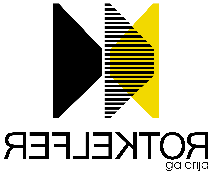 Наташа КокићДа ли мислиш да је ово довољно?/ Do you think that this is enough?Наташа Кокић се изложбом радова који су настали у протеклих неколико година представља публици у Ужицу. То су махом цртежи већег формата, рађени угљеном и оловкама у боји. Изабрани радови свакако имају заједничку тему, а то је систем као механизам кроз који друштво функционише.Распади система и њихово поновно успостављање, то јест напор уложен у покушај очувања затеченог стања се може применити на све аспекте природе и друштва. Цивилизација улаже напоран рад – један вид енергије – у непрестано обнављање система који чине наше друштво – од енергетског система до друштвених норми. Ти отворени и затворени системи одржавају нас и наш начин живота, а у циљу нашег даљег регулисања датих система. Користећи цртеж као основни медијум, Наташа гради поставке као да су продужетак самог рада, преклапајући цртеже и понекад градећи од индивидуалних радова целине.Наташа Кокић (1979) је дипломирала на Факултету ликовних уметности, а након тога је добила и диплому Магистра. Од 2001. године излаже на групним и самосталним изложбама у земљи и иностранству. Боравила је на Исланду, у Холандији, Норвешкој, Америци и Србији у оквиру резиденцијалних програма и добитник је неколико награда -Димитрије Башичевић Мангелос (2014) и Владимир Величковић награде за цртеж (2013). Више радова се налази у приватним и јавним колекцијама. Ради као асистент на Факултету ликовних уметности у Београду.